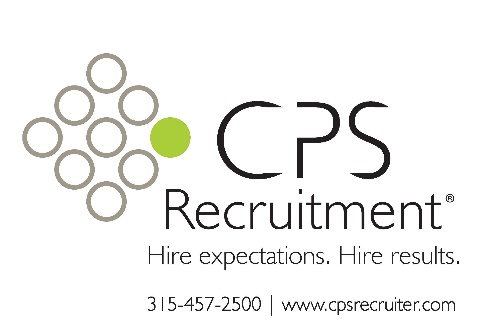 HOT JOBS 08/04/2023Administrative & OfficeLeasing Representative / 58892		Syracuse NY 13202		$65,000.00 - $75,000.00https://jobs.cpsrecruiter.com/jobs/Leasing-Representative-Syracuse-NY/58892Inside Sales Assistant / 58917		East Syracuse NY 13057		$20.00 - $20.00https://jobs.cpsrecruiter.com/jobs/Inside-Sales-Assistant-East-Syracuse-NY/58917Operational Cost Analyst / 58842	       Cicero NY 13039	             $65,000.00 - $85,000.00https://jobs.cpsrecruiter.com/jobs/Operational-Cost-Analyst-Cicero-NY/58842Financial Analyst / 58911		Syracuse NY 13202		$60,000.00 - $90,000.00https://jobs.cpsrecruiter.com/jobs/Financial-Analyst-Syracuse-NY/58911Accounts Payable Specialist / 58900		N. Syracuse NY 13212		$23.00 - $28.00https://jobs.cpsrecruiter.com/jobs/Accounts-Payable-Specialist-N-Syracuse-NY/58900Manufacturing & Warehouse Inventory Clerk / 58890		Mattydale NY 13211		$19.00 - $21.00https://jobs.cpsrecruiter.com/jobs/Inventory-Clerk-Mattydale-NY/58890Wet or Dry Blend Operator / 58928		Auburn NY 13021		$17.00 - $17.00https://jobs.cpsrecruiter.com/jobs/Wet-or-Dry-Blend-Operator-Auburn-NY/58928Fill Technicians / 58926		East Syracuse NY 13057		$16.00 - $16.00https://jobs.cpsrecruiter.com/jobs/Fill-Technicians-East-Syracuse-NY/58926Platers / 58899		Liverpool NY 13088		$18.00 - $18.00https://jobs.cpsrecruiter.com/jobs/Platers-Liverpool-NY/58899Fabricator with Welding / 58829		Syracuse NY 13206		$17.00 - $17.00https://jobs.cpsrecruiter.com/jobs/Fabricator-with-Welding-Syracuse-NY/58829Housekeeping / 58912		Aurora NY 13026		$17.00 - $18.00https://jobs.cpsrecruiter.com/jobs/Housekeeping-Aurora-NY/58912Quality Technicians / 58695		Rochester NY 14605		$18.00 - $25.30https://jobs.cpsrecruiter.com/jobs/Quality-Technicians-Rochester-NY/58695Maintenance Electrician / 58913		Auburn NY 13021		$25.00 - $36.00https://jobs.cpsrecruiter.com/jobs/Maintenance-Electrician-Auburn-NY/58913Sit Down Laborer / 58886		Liverpool NY 13088		$15.00 - $15.00https://jobs.cpsrecruiter.com/jobs/Sit-Down-Laborer-Liverpool-NY/58886Parts Auditor - Entry Level / 58864		East Syracuse NY 13057		$17.00 - $17.00https://jobs.cpsrecruiter.com/jobs/Parts-Auditor-Entry-Level-East-Syracuse-NY/58864View all of our open jobs HERE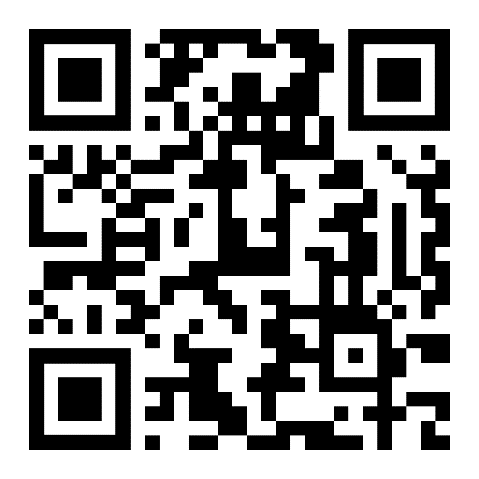 